Platon, Timée.Lecture guidée (II) par Jean-Paul Woitrain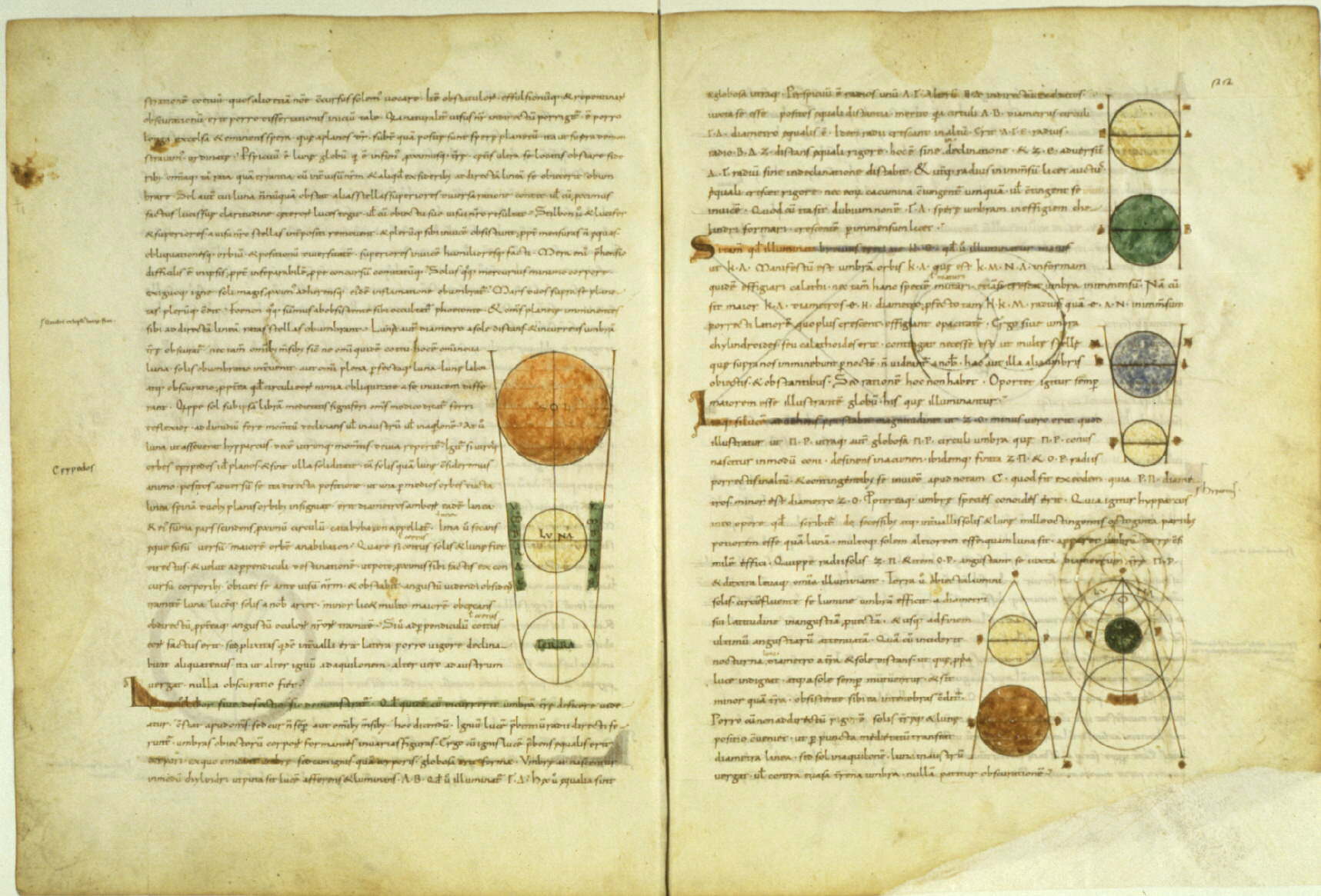 Timaeus_trans Calcidius med. manuscript. wikimedia.org/wikipedia/commons/0/03  Saut de page  SdP Lecture guidée 2° Partie.Discours de Timée 27c- 40d _____c-à-d., selon le plan de Luc Brisson ci-après : Prélude, Préliminaires et Principes.I. Ce qu’a fait la raisonA) Le macrocosme __________Lecture guidéeparJean-Paul WoitrainProfesseur de lettres classiquesjuin 2023**************************Plan du Timée, Luc Brisson (éd. GF. p. 65-69).(Ce plan suit de très près celui proposé par F.-M. Comford, Plato’s Cosmology, London, Routledge & Kegan Paul, 1939, note l’auteur.).   Comme on l’a vu plus haut, le Timée devait faire partie d’un ensemble qui aurait compris aussi un Critias qui, semble-t-il, est resté inachevé, et un Hermocrate, dont il y a tout lieu de croire qu’il ne fut jamais écrit. En fait et le Timée et le Critias peuvent à peine être considérés comme des dialogues, dans la mesure où chacun se présente essentiellement comme un exposé précédé d’une brève conversation qui lui sert d’introduction.Le plan du Timée. En fait, comme on peut le constater du premier coup d’œil, l’exposé fait par Timée se fonde sur l’opposition entre deux types de causes : la raison et la nécessité, et sur leur coopération.Introduction (I7a-27b)Situation dramatique (17a-17b)Intervention de Socrate (17b-20c)Résumé de l’entretien de la veille (17b-19b)Le vœu de Socrate (19b-20c)Intervention de Critias (20c-27a) Les sources de son récit (20d-23c) Le récit (23d-25d) L’Athènes ancienne (23d-24e) L’Atlantide (24e-25d)Le projet de Critias pour répondre au vœu de Socrate (25d-27a)Distribution des rôles (27a-b)L’exposé de Timée (27c-92c)PréludePrière (27c-d)Remarques préliminaires (27d-29d)PrincipesSéparation ontologique (27d-28a)Principe de causalité (28a)Application de ces principesAu monde sensible (28a-29a)A la connaissance (29b-d)I. Ce qu’a fait la raison (29d-47e) Présupposés Le démiurge (29d-30c)Le Vivant-en-soi (30c-d)ConséquencesL’univers est un vivant (30c-31a)L’univers est unique (31a-b)A) Le macrocosme (31b-40d)Le corps du monde (31b-34a)Contenu (31b-33b)Il a été fabriqué à partir de quatre éléments (31b-32c)Il contient la totalité des quatre éléments (32c-33b)Aspect et mouvement (33b-34a)C’est une sphère, sans organes et sans membres, qui tourne sur son axe (33b-34a)L’âme du monde (34a-40d)Récapitulation et transition (34a-b)L’âme est antérieure au corps (34b-c)La fabrication de l’âme du monde (35a-b)La division de l’âme du monde en fonction d’intervalles harmoniques (35b-36b)p. 67 La fabrication du cercle du Même et de celui de l’Autre, lui-même divisé pour constituer les cercles sur lesquels se meuvent les planètes (36b-d) Adaptation du corps du monde à l’intérieur de l’âme du monde (36d-e)La fonction cognitive de l’âme du monde (36e-37c) La fonction motrice de l’âme du monde.Le temps, image mobile de l’éternité (37c-38c) Les planètes, instruments du temps (38c-39e) Les quatre espèces d’êtres vivants (39e-40b)Le mouvement de la terre (40b-c)Évocation rapide des mouvements des autres corps célestes (40c-d)B) Le Microcosme (40d-47e)L’âme de l’homme (40d-44c)Les dieux traditionnels (40d-41a)Allocution du démiurge aux autres dieux (41a-d) La composition de l’âme humaine. Les lois de la destinée (41d-42d)Les âmes humaines « semées » dans la terre et sur les planètes (42d-e)La condition de l’âme nouvellement incarnée (42e- 44d)Le corps de l’homme (44c-47e)Structure du corps humain : la tête et les membres (44c-45b)Les yeux et le mécanisme de la vision (45b-46a) Les images dans un miroir (46a-c)Opposition entre les causes accessoires et la finalité de la vue et de l’ouïe (46c-47e)II. Ce qu’il en est de la nécessité (47e-69a)A) La nécessité (47e-53b)La nécessité, cause errante (47e-48d)Le matériau (48e-49a)« Feu », « air », « eau », « terre », etc., sont les noms de propriétés (49a-50a)Description du matériau (50a-c)Le matériau n’a aucune qualité propre (50c-51b) Les formes intelligibles du feu, de l’air, de l’eau et de la terre (51b-e)Description récapitulative de ces trois facteurs : la forme, la copie et le matériau (51e-52c)Description du chaos (52d-53c)Les quatre éléments et leurs variétés (53b-61 c) Les triangles primitifs et les surfaces de base (53b- 54d)Construction des figures des quatre corps composants élémentaires (54c-55d)Se pourrait-il qu’il y ait cinq mondes ? (55c-d)Mise en rapport de solides réguliers avec les quatre composants élémentaires (55d-56c) Transmutation des composants élémentaires (56c-57c) Changement d’aspect (56c-57c)Changement de lieu (57c)Variétés des corpsVariétés des composants élémentaires (57c-d)Le mouvement et le repos relatifs aux quatre éléments (57d-58c) :Variétés des corps qui en résultent feu (58c-d) air (58d) eau (58d-60b) terre (60b-61c)Sensations et impressions (61c-69a)Le toucher (61c-64a)Le plaisir et la peine (64a-65b)Les saveurs (65b-66c)Les odeurs (66c-67a)Les sons (67a-c)Les couleurs (67c-68d)Conclusion (68e-69a)III. La coopération de la raison avec la nécessité (69a-92c)Rappel de l’action du démiurge (69a-c)Le travail de ses aides (69c-d)A) Les parties mortelles de l’âme humaine (69d- 73b)Le siège des parties mortelles de l’âme dans le corps (69d-72d)L’âme mortelle est située dans le thorax (69d- 70b)La partie agressive est située dans le cœur. Description de la structure et du rôle du cœur (70c) des poumons (70c-d)p. 69.  La partie appétitive de l’âme est située dans le ventre (70d-71a).Description de la structure et du rôle du foie (71a-72c) de la rate (72c-d) des intestins (72e-73a)Résumé et transition (73b)Les autres parties du corps humain (73b-76e)La moelle, le sperme et le cerveau (73b-d)Les os, la chair et les tendons (73e-74a)La répartition de la chair (74a-75e)La peau, les cheveux et les ongles (75e-76e)Annexe : Les plantes (76e-77c)Les appareils fonctionnels du corps humain (77c-81e)L’irrigation qui apporte la nourriture au corps (77c- 78b)Appareil respiratoire (78b-79a)Mécanisme (79a-e)Digression. Autres phénomènes expliqués par le même mécanisme (79e-80c)Comment le sang est formé à l’aide de la respiration et transporté à travers les veines (80d-81e).LES maladies (81e-92c)Les maladies du corps (81e-86a)Les maladies dues à un excès, à un défaut ou àune mauvaise répartition des composants élémentaires (81e-82b)Les maladies des tissus (secondaires) (82b-84d)Les maladies duesau souffle (84d-85a)au phlegme (85a-b)à la bile (85b-86a)aux fièvres (86a)Les maladies de l’âme Origine des maladies (86b-87b)La santé se trouve dans l’équilibre (87c-89d)Le soin de l’âme (89d-90d)La rétribution : différenciation des sexes et apparition des animaux (90e-92c)Conclusion (92c)************Saut de page. Discours de Timée.Τίμαιος [27c-phr.1] ἀλλ᾽, ὦ Σώκρατες, τοῦτό γε δὴ πάντες ὅσοι καὶ κατὰ βραχὺ σωφροσύνης μετέχουσιν, ἐπὶ παντὸς ὁρμῇ καὶ σμικροῦ καὶ μεγάλου πράγματος θεὸν ἀεί που καλοῦσιν : [27c/2] ἡμᾶς δὲ τοὺς περὶ τοῦ παντὸς λόγους ποιεῖσθαί πῃ μέλλοντας, ᾗ γέγονεν ἢ καὶ ἀγενές ἐστιν, [27c-phr.3] εἰ μὴ παντάπασι παραλλάττομεν, ἀνάγκη θεούς τε καὶ θεὰς ἐπικαλουμένους εὔχεσθαι πάντα κατὰ νοῦν ἐκείνοις μὲν μάλιστα, ἑπομένως (27d)  δὲ ἡμῖν εἰπεῖν. [27d-phr.1] καὶ τὰ μὲν περὶ θεῶν ταύτῃ παρακεκλήσθω : [27d-phr.2] τὸ δ᾽ ἡμέτερον παρακλητέον, ᾗ ῥᾷστ᾽ ἂν ὑμεῖς μὲν μάθοιτε, ἐγὼ δὲ ᾗ διανοοῦμαι μάλιστ᾽ ἂν περὶ τῶν προκειμένων ἐνδειξαίμην. [27d-phr.2] Ἔστιν οὖν δὴ κατ᾽ ἐμὴν δόξαν πρῶτον διαιρετέον τάδε: τί τὸ ὂν ἀεί, γένεσιν δὲ οὐκ ἔχον, καὶ τί τὸ γιγνόμενον μὲν (28a)ἀεί, ὂν δὲ οὐδέποτε;    [28a-phr.1] τὸ μὲν δὴ νοήσει μετὰ λόγου περιληπτόν, ἀεὶ κατὰ ταὐτὰ ὄν, [28a-phr.2]τὸ δ᾽ αὖ δόξῃ μετ᾽ αἰσθήσεως ἀλόγου δοξαστόν, γιγνόμενον καὶ ἀπολλύμενον, ὄντως δὲ οὐδέποτε ὄν.  [28a-phr.3] πᾶν δὲ αὖ τὸ γιγνόμενον ὑπ᾽ αἰτίου τινὸς ἐξ ἀνάγκης γίγνεσθαι : παντὶ γὰρ ἀδύνατον χωρὶς αἰτίου γένεσιν σχεῖν. [28a-phr.4] Ὅτου μὲν οὖν ἂν ὁ δημιουργὸς πρὸς τὸ κατὰ ταὐτὰ ἔχον βλέπων ἀεί, τοιούτῳ τινὶ προσχρώμενος παραδείγματι, τὴν ἰδέαν καὶ δύναμιν αὐτοῦ ἀπεργάζηται, καλὸν ἐξ ἀνάγκης [28b] οὕτως ἀποτελεῖσθαι πᾶν : [28b-phr.1] οὗ δ᾽ ἂν εἰς γεγονός, γεννητῷ παραδείγματι προσχρώμενος, οὐ καλόν.  [28b-phr.2] ὁ δὴ πᾶς οὐρανὸς —ἢ κόσμος ἢ καὶ ἄλλο ὅτι ποτὲ ὀνομαζόμενος μάλιστ᾽ ἂν δέχοιτο, τοῦθ᾽ ἡμῖν ὠνομάσθω—  [28b-phr.3]σκεπτέον δ᾽ οὖν περὶ αὐτοῦ πρῶτον, ὅπερ ὑπόκειται περὶ παντὸς ἐν ἀρχῇ δεῖν σκοπεῖν, πότερον ἦν ἀεί, γενέσεως ἀρχὴν ἔχων οὐδεμίαν, ἢ γέγονεν, ἀπ᾽ ἀρχῆς τινος ἀρξάμενος.  [28b-phr.4] γέγονεν : ὁρατὸς γὰρ ἁπτός τέ ἐστιν καὶ σῶμα ἔχων, [28b-phr.5]πάντα δὲ τὰ τοιαῦτα αἰσθητά, [28c-phr.1] τὰ[28c] δ᾽ αἰσθητά, δόξῃ περιληπτὰ μετ᾽ αἰσθήσεως, γιγνόμενα καὶ γεννητὰ ἐφάνη. [28c-phr.2] τῷ δ᾽ αὖ γενομένῳ φαμὲν ὑπ᾽ αἰτίου τινὸς ἀνάγκην εἶναι γενέσθαι. [28c-phr.3] τὸν μὲν οὖν ποιητὴν καὶ πατέρα τοῦδε τοῦ παντὸς εὑρεῖν τε ἔργον καὶ εὑρόντα εἰς πάντας ἀδύνατον λέγειν : [28c-phr.4] τόδε δ᾽ οὖν πάλιν ἐπισκεπτέον περὶ αὐτοῦ, πρὸς πότερον τῶν παραδειγμάτων ὁ τεκταινόμενος αὐτὸν [29a]  ἀπηργάζετο, [29a-phr.1] πότερον πρὸς τὸ κατὰ ταὐτὰ καὶ ὡσαύτως ἔχον ἢ πρὸς τὸ γεγονός.  [29a-phr.2] εἰ μὲν δὴ καλός ἐστιν ὅδε ὁ κόσμος ὅ τε δημιουργὸς ἀγαθός, δῆλον ὡς πρὸς τὸ ἀίδιον ἔβλεπεν : εἰ δὲ ὃ μηδ᾽ εἰπεῖν τινι θέμις, πρὸς γεγονός.  [29a-phr.3] παντὶ δὴ σαφὲς ὅτι πρὸς τὸ ἀίδιον: ὁ μὲν γὰρ κάλλιστος τῶν γεγονότων, ὁ δ᾽ ἄριστος τῶν αἰτίων. [29a-phr.4] οὕτω δὴ γεγενημένος πρὸς τὸ λόγῳ καὶ φρονήσει περιληπτὸν καὶ κατὰ ταὐτὰ ἔχον δεδημιούργηται: [29b-phr.1] [29b]τούτων δὲ ὑπαρχόντων αὖ πᾶσα ἀνάγκη τόνδε τὸν κόσμον εἰκόνα τινὸς εἶναι. [29b-phr.2] μέγιστον δὴ παντὸς ἄρξασθαι κατὰ φύσιν ἀρχήν.  [29b-phr.3] Ὧδε οὖν περί τε εἰκόνος καὶ περὶ τοῦ παραδείγματος αὐτῆς διοριστέον, ὡς ἄρα τοὺς λόγους, ὧνπέρ εἰσιν ἐξηγηταί, τούτων αὐτῶν καὶ συγγενεῖς ὄντας : [29b-phr.4] τοῦ μὲν οὖν μονίμου καὶ βεβαίου καὶ μετὰ νοῦ καταφανοῦς μονίμους καὶ ἀμεταπτώτους      — [29b-phr. 5]  καθ᾽ ὅσον οἷόν τε καὶ ἀνελέγκτοις προσήκει λόγοις εἶναι καὶ ἀνικήτοις, τούτου δεῖ μηδὲν ἐλλείπειν—         [29c phr. 1]  τοὺς δὲ τοῦ πρὸς μὲν ἐκεῖνο ἀπεικασθέντος, ὄντος δὲ εἰκόνος εἰκότας ἀνὰ λόγον τε ἐκείνων ὄντας : [29c phr.2] ὅτιπερ πρὸς γένεσιν οὐσία, τοῦτο πρὸς πίστιν ἀλήθεια. [29c-phr.3]  Ἐὰν οὖν, ὦ Σώκρατες, πολλὰ πολλῶν πέρι, θεῶν καὶ τῆς τοῦ παντὸς γενέσεως, μὴ δυνατοὶ γιγνώμεθα πάντῃ πάντως αὐτοὺς ἑαυτοῖς ὁμολογουμένους λόγους καὶ ἀπηκριβωμένους ἀποδοῦναι, μὴ θαυμάσῃς : [29c4]  ἀλλ᾽ ἐὰν ἄρα μηδενὸς ἧττον παρεχώμεθα εἰκότας, ἀγαπᾶν χρή, μεμνημένους ὡς ὁ λέγων ἐγὼ[29d] ὑμεῖς τε οἱ κριταὶ φύσιν ἀνθρωπίνην ἔχομεν, [29d phr.1]  ὥστε περὶ τούτων τὸν εἰκότα μῦθον ἀποδεχομένους πρέπει τούτου μηδὲν ἔτι πέρα ζητεῖν.Σωκράτης[29d-phr.2] Ἄριστα, ὦ Τίμαιε, παντάπασί τε ὡς κελεύεις ἀποδεκτέον : τὸ μὲν οὖν προοίμιον θαυμασίως ἀπεδεξάμεθά σου, τὸν δὲ δὴ νόμον ἡμῖν ἐφεξῆς πέραινε.Τίμαιος[29d-phr.3] λέγωμεν δὴ δι᾽ ἥντινα αἰτίαν γένεσιν καὶ τὸ πᾶν[29e] τόδε ὁ συνιστὰς συνέστησεν. [29e-phr.1] Ἀγαθὸς ἦν, ἀγαθῷ δὲ οὐδεὶς περὶ οὐδενὸς οὐδέποτε ἐγγίγνεται φθόνος : [29e-phr.2] τούτου δ᾽ ἐκτὸς ὢν πάντα ὅτι μάλιστα ἐβουλήθη γενέσθαι παραπλήσια ἑαυτῷ. [29e-phr.3] ταύτην δὴ γενέσεως καὶ κόσμου μάλιστ᾽ ἄν τις ἀρχὴν κυριωτάτην[30a] παρ᾽ ἀνδρῶν φρονίμων ἀποδεχόμενος ὀρθότατα ἀποδέχοιτ᾽ ἄν. [30a-phr.1] βουληθεὶς γὰρ ὁ θεὸς ἀγαθὰ μὲν πάντα, φλαῦρον δὲ μηδὲν εἶναι κατὰ δύναμιν, [30a-2] οὕτω δὴ πᾶν ὅσον ἦν ὁρατὸν παραλαβὼν οὐχ ἡσυχίαν ἄγον ἀλλὰ κινούμενον πλημμελῶς καὶ ἀτάκτως, εἰς τάξιν αὐτὸ ἤγαγεν ἐκ τῆς ἀταξίας, [30a-3] ἡγησάμενος ἐκεῖνο τούτου πάντως ἄμεινον. [30a-4] θέμις δ᾽ οὔτ᾽ ἦν οὔτ᾽ ἔστιν τῷ ἀρίστῳ δρᾶν ἄλλο(30b) πλὴν τὸ κάλλιστον : [30b-phr.1] λογισάμενος οὖν ηὕρισκεν ἐκ τῶν κατὰ φύσιν ὁρατῶν οὐδὲν ἀνόητον τοῦ νοῦν ἔχοντος ὅλον ὅλου κάλλιον ἔσεσθαί ποτε ἔργον, [30b-phr.2] νοῦν δ᾽ αὖ χωρὶς ψυχῆς ἀδύνατον παραγενέσθαι τῳ. [30b-phr.3] διὰ δὴ τὸν λογισμὸν τόνδε νοῦν μὲν ἐν ψυχῇ, ψυχὴν δ᾽ ἐν σώματι συνιστὰς τὸ πᾶν συνετεκταίνετο, [30b-phr.4] ὅπως ὅτι κάλλιστον εἴη κατὰ φύσιν ἄριστόν τε ἔργον ἀπειργασμένος. [30b-phr.5] οὕτως οὖν δὴ κατὰ λόγον τὸν εἰκότα δεῖ λέγειν τόνδε τὸν κόσμον ζῷον ἔμψυχον ἔννουν τε τῇ ἀληθείᾳ διὰ τὴν τοῦ θεοῦ (30c)  γενέσθαι πρόνοιαν.  [30c-phr.1] τούτου δ᾽ ὑπάρχοντος αὖ τὰ τούτοις ἐφεξῆς ἡμῖν λεκτέον, τίνι τῶν ζῴων αὐτὸν εἰς ὁμοιότητα ὁ συνιστὰς συνέστησεν. [30c-phr.2] τῶν μὲν οὖν ἐν μέρους εἴδει πεφυκότων μηδενὶ καταξιώσωμεν —[30c-phr.3] ἀτελεῖ γὰρ ἐοικὸς οὐδέν ποτ᾽ ἂν γένοιτο καλόν—  [30c-phr.4] οὗ δ᾽ ἔστιν τἆλλα ζῷα καθ᾽ ἓν καὶ κατὰ γένη μόρια, τούτῳ πάντων ὁμοιότατον αὐτὸν εἶναι τιθῶμεν. [30c-phr.5] τὰ γὰρ δὴ νοητὰ ζῷα πάντα ἐκεῖνο ἐν ἑαυτῷ περιλαβὸν ἔχει, [30d-phr.1] καθάπερ ὅδε ὁ [30d] κόσμος ἡμᾶς ὅσα τε ἄλλα θρέμματα συνέστηκεν ὁρατά. [30d-2] τῷ γὰρ τῶν νοουμένων καλλίστῳ καὶ κατὰ πάντα τελέῳ μάλιστα αὐτὸν ὁ θεὸς ὁμοιῶσαι βουληθεὶς  [30d-3] ζῷον ἓν ὁρατόν, πάνθ᾽ ὅσα  αὐτοῦ κατὰ φύσιν [31a] συγγενῆ ζῷα ἐντὸς ἔχον ἑαυτοῦ, συνέστησε. [31a-phr.1] πότερον οὖν ὀρθῶς ἕνα οὐρανὸν προσειρήκαμεν, ἢ πολλοὺς καὶ ἀπείρους λέγειν ἦν ὀρθότερον; ἕνα, [31a-phr. 2]εἴπερ κατὰ τὸ παράδειγμα δεδημιουργημένος ἔσται. [31a-phr.3] τὸ γὰρ περιέχον πάντα ὁπόσα νοητὰ ζῷα μεθ᾽ ἑτέρου δεύτερον οὐκ ἄν ποτ᾽ εἴη : [31a-phr.4] πάλιν γὰρ ἂν ἕτερον εἶναι τὸ περὶ ἐκείνω δέοι ζῷον, οὗ μέρος ἂν εἴτην ἐκείνω, [31a-phr.5] καὶ οὐκ ἂν ἔτι ἐκείνοιν ἀλλ᾽ ἐκείνῳ τῷ περιέχοντι τόδ᾽ ἂν ἀφωμοιωμένον λέγοιτο ὀρθότερον[31b]. [31b-phr.1] ἵνα  οὖν τόδε κατὰ τὴν μόνωσιν ὅμοιον ᾖ τῷ παντελεῖ ζῴῳ, διὰ ταῦτα οὔτε δύο οὔτ᾽ ἀπείρους ἐποίησεν ὁ ποιῶν κόσμους, ἀλλ᾽ εἷς ὅδε μονογενὴς οὐρανὸς γεγονὼς ἔστιν καὶ ἔτ᾽ ἔσται. [31b-phr.2] σωματοειδὲς δὲ δὴ καὶ ὁρατὸν ἁπτόν τε δεῖ τὸ γενόμενον εἶναι, χωρισθὲν δὲ πυρὸς οὐδὲν ἄν ποτε ὁρατὸν γένοιτο, οὐδὲ ἁπτὸν ἄνευ τινὸς στερεοῦ, στερεὸν δὲ οὐκ ἄνευ γῆς : [31b-phr.3] ὅθεν ἐκ πυρὸς καὶ γῆς τὸ τοῦ παντὸς ἀρχόμενος συνιστάναι σῶμα ὁ θεὸς ἐποίει. [31b-phr.4] δύο δὲ μόνω καλῶς συνίστασθαι τρίτου χωρὶς [31c] οὐ δυνατόν : δεσμὸν γὰρ ἐν μέσῳ δεῖ τινα ἀμφοῖν συναγωγὸν γίγνεσθαι. [31c-phr.1] δεσμῶν δὲ κάλλιστος ὃς ἂν αὑτὸν καὶ τὰ συνδούμενα ὅτι μάλιστα ἓν ποιῇ, τοῦτο δὲ πέφυκεν ἀναλογία κάλλιστα ἀποτελεῖν. [31c-phr.2]  Ὁπόταν γὰρ ἀριθμῶν τριῶν εἴτε ὄγκων  εἴτε δυνάμεων [32α] ὡντινωνοῦν ᾖ τὸ μέσον, [32a-phr.1] ὅτιπερ τὸ πρῶτον πρὸς αὐτό, τοῦτο αὐτὸ πρὸς τὸ ἔσχατον, καὶ πάλιν αὖθις, ὅτι τὸ ἔσχατον πρὸς τὸ μέσον, τὸ μέσον πρὸς τὸ πρῶτον, τότε τὸ μέσον μὲν πρῶτον καὶ ἔσχατον γιγνόμενον, τὸ δ᾽ ἔσχατον καὶ τὸ πρῶτον αὖ μέσα ἀμφότερα, [32a-phr.2] πάνθ᾽ οὕτως ἐξ ἀνάγκης τὰ αὐτὰ εἶναι συμβήσεται, τὰ αὐτὰ δὲ γενόμενα ἀλλήλοις ἓν πάντα ἔσται. [32a-phr.3] εἰ μὲν οὖν ἐπίπεδον μέν, βάθος δὲ μηδὲν ἔχον ἔδει γίγνεσθαι τὸ τοῦ παντὸς σῶμα, μία μεσότης ἂν ἐξήρκει [32b] τά τε μεθ᾽ αὑτῆς συνδεῖν καὶ ἑαυτήν, [32b-phr.1] νῦν δὲ στερεοειδῆ γὰρ αὐτὸν προσῆκεν εἶναι, τὰ δὲ στερεὰ μία μὲν οὐδέποτε, δύο δὲ ἀεὶ μεσότητες συναρμόττουσιν : [32b-phr.2] οὕτω δὴ πυρός τε καὶ γῆς ὕδωρ ἀέρα τε ὁ θεὸς ἐν μέσῳ θείς, καὶ πρὸς ἄλληλα καθ᾽ ὅσον ἦν δυνατὸν ἀνὰ τὸν αὐτὸν λόγον ἀπεργασάμενος,  [32b-phr.3] ὅτιπερ πῦρ πρὸς ἀέρα, τοῦτο ἀέρα πρὸς ὕδωρ, καὶ ὅτι ἀὴρ πρὸς ὕδωρ, ὕδωρ πρὸς γῆν, [32b-phr.4] συνέδησεν καὶ συνεστήσατο οὐρανὸν ὁρατὸν καὶ ἁπτόν. [32c/1]καὶ διὰ ταῦτα ἔκ τε δὴ τούτων τοιούτων (32c) καὶ τὸν ἀριθμὸν τεττάρων τὸ τοῦ κόσμου σῶμα ἐγεννήθη δι᾽ ἀναλογίας ὁμολογῆσαν, φιλίαν τε ἔσχεν ἐκ τούτων, [32c/2]ὥστε εἰς ταὐτὸν αὑτῷ συνελθὸν ἄλυτον ὑπό του ἄλλου πλὴν ὑπὸ τοῦ συνδήσαντος γενέσθαι. [32c/3] τῶν δὲ δὴ τεττάρων ἓν ὅλον ἕκαστον εἴληφεν ἡ τοῦ κόσμου σύστασις.  [32c/4] ἐκ γὰρ πυρὸς παντὸς ὕδατός τε καὶ ἀέρος καὶ γῆς συνέστησεν αὐτὸν ὁ συνιστάς, μέρος οὐδὲν οὐδενὸς οὐδὲ δύναμιν ἔξωθεν ὑπολιπών, [32d/1] τάδε διανοηθείς, [32d] πρῶτον μὲν ἵνα ὅλον ὅτι μάλιστα ζῷον τέλεον ἐκ τελέων [33a] τῶν μερῶν εἴη, [33a/1] πρὸς δὲ τούτοις ἕν, ἅτε οὐχ ὑπολελειμμένων ἐξ ὧν ἄλλο τοιοῦτον γένοιτ᾽ ἄν, [33a/2] ἔτι δὲ ἵν᾽ ἀγήρων καὶ ἄνοσον ᾖ,  [33a/3] κατανοῶν ὡς συστάτῳ σώματι θερμὰ καὶ ψυχρὰ καὶ πάνθ᾽ ὅσα δυνάμεις ἰσχυρὰς ἔχει περιιστάμενα ἔξωθεν καὶ προσπίπτοντα ἀκαίρως λύει [33a/4] καὶ νόσους γῆράς τε ἐπάγοντα φθίνειν ποιεῖ. [33a/5.]διὰ δὴ τὴν αἰτίαν καὶ τὸν λογισμὸν τόνδε ἕνα ὅλον ὅλων ἐξ ἁπάντων τέλεον καὶ ἀγήρων καὶ ἄνοσον (33b) αὐτὸν ἐτεκτήνατο. [33b/1] σχῆμα δὲ ἔδωκεν αὐτῷ τὸ πρέπον καὶ τὸ συγγενές. [33b/2] τῷ δὲ τὰ πάντα ἐν αὑτῷ ζῷα περιέχειν μέλλοντι ζῴῳ πρέπον ἂν εἴη σχῆμα τὸ περιειληφὸς ἐν αὑτῷ πάντα ὁπόσα σχήματα : [33b/3] διὸ καὶ σφαιροειδές, ἐκ μέσου πάντῃ πρὸς τὰς τελευτὰς ἴσον ἀπέχον, κυκλοτερὲς αὐτὸ ἐτορνεύσατο, πάντων τελεώτατον ὁμοιότατόν τε αὐτὸ ἑαυτῷ σχημάτων, [33b/4]νομίσας μυρίῳ κάλλιον ὅμοιον ἀνομοίου. [33b/5] λεῖον δὲ δὴ κύκλῳ (33c) πᾶν ἔξωθεν αὐτὸ ἀπηκριβοῦτο πολλῶν χάριν. [33c/1] Ὀμμάτων τε γὰρ ἐπεδεῖτο οὐδέν, ὁρατὸν γὰρ οὐδὲν ὑπελείπετο ἔξωθεν, οὐδ᾽ ἀκοῆς, οὐδὲ γὰρ ἀκουστόν : [c/2] πνεῦμά τε οὐκ ἦν περιεστὸς δεόμενον ἀναπνοῆς, οὐδ᾽ αὖ τινος ἐπιδεὲς ἦν ὀργάνου σχεῖν [c/3] ᾧ τὴν μὲν εἰς ἑαυτὸ τροφὴν δέξοιτο, τὴν δὲ πρότερον ἐξικμασμένην ἀποπέμψοι πάλιν. [33c-4] Ἀπῄει τε γὰρ οὐδὲν οὐδὲ προσῄειν αὐτῷ ποθεν—οὐδὲ γὰρ ἦν—αὐτὸ γὰρ ἑαυτῷ τροφὴν τὴν ἑαυτοῦ φθίσιν παρέχον καὶ πάντα ἐν ἑαυτῷ καὶ ὑφ᾽ (33d) ἑαυτοῦ πάσχον καὶ δρῶν ἐκ τέχνης γέγονεν · [33d/1] ἡγήσατο γὰρ αὐτὸ ὁ συνθεὶς αὔταρκες ὂν ἄμεινον ἔσεσθαι μᾶλλον ἢ προσδεὲς ἄλλων. [d/2.] χειρῶν δέ, αἷς οὔτε λαβεῖν οὔτε αὖ τινα ἀμύνασθαι χρεία τις ἦν, μάτην οὐκ ᾤετο δεῖν αὐτῷ προσάπτειν, οὐδὲ ποδῶν οὐδὲ ὅλως τῆς περὶ τὴν βάσιν(34a) ὑπηρεσίας. [34a/1] κίνησιν γὰρ ἀπένειμεν αὐτῷ τὴν τοῦ σώματος οἰκείαν, τῶν ἑπτὰ τὴν περὶ νοῦν καὶ φρόνησιν μάλιστα οὖσαν : [a/2] διὸ δὴ κατὰ ταὐτὰ ἐν τῷ αὐτῷ καὶ ἐν ἑαυτῷ περιαγαγὼν αὐτὸ ἐποίησε κύκλῳ κινεῖσθαι στρεφόμενον, [a/3] τὰς δὲ ἓξ ἁπάσας κινήσεις ἀφεῖλεν καὶ ἀπλανὲς ἀπηργάσατο ἐκείνων. [a/4] Ἐπὶ δὲ τὴν περίοδον ταύτην ἅτ᾽ οὐδὲν ποδῶν δέον ἀσκελὲς καὶ ἄπουν αὐτὸ ἐγέννησεν.[34b/1] οὗτος δὴ πᾶς ὄντος ἀεὶ λογισμὸς θεοῦ περὶ τὸν ποτὲ (34β) ἐσόμενον θεὸν λογισθεὶς λεῖον καὶ ὁμαλὸν πανταχῇ τε ἐκ μέσου ἴσον καὶ ὅλον καὶ τέλεον ἐκ τελέων σωμάτων σῶμα ἐποίησεν· [b/2] ψυχὴν δὲ εἰς τὸ μέσον αὐτοῦ θεὶς διὰ παντός τε ἔτεινεν καὶ ἔτι ἔξωθεν τὸ σῶμα αὐτῇ περιεκάλυψεν, [b/3] καὶ κύκλῳ δὴ κύκλον στρεφόμενον οὐρανὸν ἕνα μόνον ἔρημον κατέστησεν, [b/4] δι᾽ ἀρετὴν δὲ αὐτὸν αὑτῷ δυνάμενον συγγίγνεσθαι καὶ οὐδενὸς ἑτέρου προσδεόμενον, γνώριμον δὲ καὶ φίλον ἱκανῶς αὐτὸν αὑτῷ. [b/5]διὰ πάντα δὴ ταῦτα εὐδαίμονα θεὸν αὐτὸν ἐγεννήσατο.[34c/1]τὴν δὲ δὴ ψυχὴν οὐχ ὡς νῦν ὑστέραν ἐπιχειροῦμεν λέγειν, (34c) οὕτως ἐμηχανήσατο καὶ ὁ θεὸς νεωτέραν   —[c/2]  οὐ γὰρ ἂν ἄρχεσθαι πρεσβύτερον ὑπὸ νεωτέρου συνέρξας εἴασεν—[c/3] ἀλλά πως ἡμεῖς πολὺ μετέχοντες τοῦ προστυχόντος τε καὶ εἰκῇ ταύτῃ πῃ καὶ λέγομεν, [c/4] ὁ δὲ καὶ γενέσει καὶ ἀρετῇ προτέραν καὶ πρεσβυτέραν ψυχὴν σώματος ὡς δεσπότιν καὶ ἄρξουσαν ἀρξομένου (35a) συνεστήσατο ἐκ τῶνδέ τε καὶ τοιῷδε τρόπῳ. [35a/1] τῆς ἀμερίστου καὶ ἀεὶ κατὰ ταὐτὰ ἐχούσης οὐσίας καὶ τῆς αὖ περὶ τὰ σώματα γιγνομένης μεριστῆς τρίτον ἐξ ἀμφοῖν ἐν μέσῳ συνεκεράσατο οὐσίας εἶδος, [a/2] τῆς τε ταὐτοῦ φύσεως αὖ πέρι καὶ τῆς τοῦ ἑτέρου, καὶ κατὰ ταὐτὰ συνέστησεν ἐν μέσῳ τοῦ τε ἀμεροῦς αὐτῶν καὶ τοῦ κατὰ τὰ σώματα μεριστοῦ : [a/3] καὶ τρία λαβὼν αὐτὰ ὄντα συνεκεράσατο εἰς μίαν πάντα ἰδέαν, τὴν θατέρου φύσιν δύσμεικτον οὖσαν εἰς ταὐτὸν συναρμόττων βίᾳ. [35b/1] μειγνὺς δὲ μετὰ τῆς οὐσίας καὶ ἐκ τριῶν ποιησάμενος ἕν, πάλιν ὅλον τοῦτο μοίρας ὅσας προσῆκεν διένειμεν, ἑκάστην δὲ ἔκ τε ταὐτοῦ καὶ θατέρου καὶ τῆς οὐσίας μεμειγμένην. [b/2] Ἤρχετο δὲ διαιρεῖν ὧδε. [b/3]μίαν ἀφεῖλεν τὸ πρῶτον ἀπὸ παντὸς μοῖραν, μετὰ δὲ ταύτην ἀφῄρει διπλασίαν ταύτης, τὴν δ᾽ αὖ τρίτην ἡμιολίαν μὲν τῆς δευτέρας, τριπλασίαν δὲ τῆς πρώτης, τετάρτην δὲ τῆς δευτέρας διπλῆν, πέμπτην δὲ τριπλῆν τῆς (35c)  τρίτης, τὴν δ᾽ ἕκτην τῆς πρώτης ὀκταπλασίαν, ἑβδόμην δ᾽ ἑπτακαιεικοσιπλασίαν τῆς πρώτης· [36a/1]μετὰ δὲ ταῦτα συνεπληροῦτο (36a) τά τε διπλάσια καὶ τριπλάσια διαστήματα, μοίρας ἔτι ἐκεῖθεν ἀποτέμνων καὶ τιθεὶς εἰς τὸ μεταξὺ τούτων, [a/2]ὥστε ἐν ἑκάστῳ διαστήματι δύο εἶναι μεσότητας, τὴν μὲν ταὐτῷ μέρει τῶν ἄκρων αὐτῶν ὑπερέχουσαν καὶ ὑπερεχομένην, τὴν δὲ ἴσῳ μὲν κατ᾽ ἀριθμὸν ὑπερέχουσαν, ἴσῳ δὲ ὑπερεχομένην. [a/3]Ἡμιολίων δὲ διαστάσεων καὶ ἐπιτρίτων καὶ ἐπογδόων γενομένων ἐκ τούτων τῶν δεσμῶν ἐν ταῖς πρόσθεν διαστάσεσιν, (36b) τῷ τοῦ ἐπογδόου διαστήματι τὰ ἐπίτριτα πάντα συνεπληροῦτο, [b/1] λείπων αὐτῶν ἑκάστου μόριον, τῆς τοῦ μορίου ταύτης διαστάσεως λειφθείσης ἀριθμοῦ πρὸς ἀριθμὸν ἐχούσης τοὺς ὅρους ἓξ καὶ πεντήκοντα καὶ διακοσίων πρὸς τρία καὶ τετταράκοντα καὶ διακόσια. [b/2] καὶ δὴ καὶ τὸ μειχθέν, ἐξ οὗ ταῦτα κατέτεμνεν, οὕτως ἤδη πᾶν κατανηλώκει. [36b/3] ταύτην οὖν τὴν σύστασιν πᾶσαν διπλῆν κατὰ μῆκος σχίσας, μέσην πρὸς μέσην ἑκατέραν ἀλλήλαις οἷον χεῖ προσβαλὼν κατέκαμψεν (36c) εἰς ἓν κύκλῳ, [36c/1] συνάψας αὑταῖς τε καὶ ἀλλήλαις ἐν τῷ καταντικρὺ τῆς προσβολῆς, καὶ τῇ κατὰ ταὐτὰ ἐν ταὐτῷ περιαγομένῃ κινήσει πέριξ αὐτὰς ἔλαβεν, [c/2] καὶ τὸν μὲν ἔξω, τὸν δ᾽ ἐντὸς ἐποιεῖτο τῶν κύκλων. [c/3] τὴν μὲν οὖν ἔξω φορὰν ἐπεφήμισεν εἶναι τῆς ταὐτοῦ φύσεως, τὴν δ᾽ ἐντὸς τῆς θατέρου. [c/4] τὴν μὲν δὴ ταὐτοῦ κατὰ πλευρὰν ἐπὶ δεξιὰ περιήγαγεν, τὴν δὲ θατέρου κατὰ διάμετρον ἐπ᾽ ἀριστερά, κράτος δ᾽ ἔδωκεν τῇ (36d) ταὐτοῦ καὶ ὁμοίου περιφορᾷ : [36d/1] μίαν γὰρ αὐτὴν ἄσχιστον εἴασεν, τὴν δ᾽ ἐντὸς σχίσας ἑξαχῇ ἑπτὰ κύκλους ἀνίσους κατὰ τὴν τοῦ διπλασίου καὶ τριπλασίου διάστασιν ἑκάστην, οὐσῶν ἑκατέρων τριῶν, [d/2] κατὰ τἀναντία μὲν ἀλλήλοις προσέταξεν ἰέναι τοὺς κύκλους, [d/3] τάχει δὲ τρεῖς μὲν ὁμοίως, τοὺς δὲ τέτταρας ἀλλήλοις καὶ τοῖς τρισὶν ἀνομοίως, ἐν λόγῳ δὲ φερομένους. [d/4] Επεὶ δὲ κατὰ νοῦν τῷ συνιστάντι πᾶσα ἡ τῆς ψυχῆς σύστασις ἐγεγένητο, [d/5]μετὰ τοῦτο πᾶν τὸ σωματοειδὲς ἐντὸς (36e) αὐτῆς ἐτεκταίνετο καὶ μέσον μέσῃ συναγαγὼν προσήρμοττεν :	 
[36e/1] ἡ δ᾽ ἐκ μέσου πρὸς τὸν ἔσχατον οὐρανὸν πάντῃ διαπλακεῖσα κύκλῳ τε αὐτὸν ἔξωθεν περικαλύψασα, [e/2] αὐτὴ ἐν αὑτῇ στρεφομένη, θείαν ἀρχὴν ἤρξατο ἀπαύστου καὶ ἔμφρονος βίου πρὸς τὸν σύμπαντα χρόνον.  [e/3] καὶ τὸ μὲν δὴ σῶμα ὁρατὸν οὐρανοῦ γέγονεν, αὐτὴ δὲ ἀόρατος μέν, λογισμοῦ δὲ μετέχουσα καὶ(37a) ἁρμονίας ψυχή, [37a/1] τῶν νοητῶν ἀεί τε ὄντων ὑπὸ τοῦ ἀρίστου ἀρίστη γενομένη τῶν γεννηθέντων. [37a/2] Ἅτε οὖν ἐκ τῆς ταὐτοῦ καὶ τῆς θατέρου φύσεως ἔκ τε οὐσίας τριῶν τούτων συγκραθεῖσα μοιρῶν, καὶ ἀνὰ λόγον μερισθεῖσα καὶ συνδεθεῖσα, αὐτή τε ἀνακυκλουμένη πρὸς αὑτήν, [a/3] ὅταν οὐσίαν σκεδαστὴν ἔχοντός τινος ἐφάπτηται καὶ ὅταν ἀμέριστον, λέγει κινουμένη διὰ πάσης ἑαυτῆς [37b/1] ὅτῳ τ᾽ ἄν τι ταὐτὸν ᾖ καὶ ὅτου ἂν (37b) ἕτερον, πρὸς ὅτι τε μάλιστα καὶ ὅπῃ καὶ ὅπως καὶ ὁπότε συμβαίνει κατὰ τὰ γιγνόμενά τε πρὸς ἕκαστον ἕκαστα εἶναι καὶ πάσχειν καὶ πρὸς τὰ κατὰ ταὐτὰ ἔχοντα ἀεί. [b/2] λόγος δὲ ὁ κατὰ ταὐτὸν ἀληθὴς γιγνόμενος περί τε θάτερον ὂν καὶ περὶ τὸ ταὐτόν, ἐν τῷ κινουμένῳ ὑφ᾽ αὑτοῦ φερόμενος ἄνευ φθόγγου καὶ ἠχῆς, [b/3] ὅταν μὲν περὶ τὸ αἰσθητὸν γίγνηται καὶ ὁ τοῦ θατέρου κύκλος ὀρθὸς ἰὼν εἰς πᾶσαν αὐτοῦ τὴν ψυχὴν διαγγείλῃ, δόξαι καὶ πίστεις γίγνονται βέβαιοι καὶ ἀληθεῖς, [37c/1] (37c) ὅταν δὲ αὖ περὶ τὸ λογιστικὸν ᾖ καὶ ὁ τοῦ ταὐτοῦ κύκλος εὔτροχος ὢν αὐτὰ μηνύσῃ, νοῦς ἐπιστήμη τε ἐξ ἀνάγκης ἀποτελεῖται: [c/2]τούτω δὲ ἐν ᾧ τῶν ὄντων ἐγγίγνεσθον, ἄν ποτέ τις αὐτὸ ἄλλο πλὴν ψυχὴν εἴπῃ, πᾶν μᾶλλον ἢ τἀληθὲς ἐρεῖ.[c/3]ὡς δὲ κινηθὲν αὐτὸ καὶ ζῶν ἐνόησεν τῶν ἀιδίων θεῶν γεγονὸς ἄγαλμα ὁ γεννήσας πατήρ, [c/4]ἠγάσθη τε καὶ εὐφρανθεὶς ἔτι δὴ μᾶλλον ὅμοιον πρὸς τὸ παράδειγμα ἐπενόησεν ἀπεργάσασθαι. [37d/1] [37d] καθάπερ οὖν αὐτὸ τυγχάνει ζῷον ἀίδιον ὄν, καὶ τόδε τὸ πᾶν οὕτως εἰς δύναμιν ἐπεχείρησε τοιοῦτον ἀποτελεῖν. [d/2] ἡ μὲν οὖν τοῦ ζῴου φύσις ἐτύγχανεν οὖσα αἰώνιος, καὶ τοῦτο μὲν δὴ τῷ γεννητῷ παντελῶς προσάπτειν οὐκ ἦν δυνατόν : [d/3]εἰκὼ δ᾽ ἐπενόει κινητόν τινα αἰῶνος ποιῆσαι, [d/4]καὶ διακοσμῶν ἅμα οὐρανὸν ποιεῖ μένοντος αἰῶνος ἐν ἑνὶ κατ᾽ ἀριθμὸν ἰοῦσαν αἰώνιον εἰκόνα,  [d/5]τοῦτον ὃν δὴ χρόνον ὠνομάκαμεν. [37e/1] [37] Ἡμέρας γὰρ καὶ νύκτας καὶ μῆνας καὶ ἐνιαυτούς, οὐκ ὄντας πρὶν οὐρανὸν γενέσθαι, τότε ἅμα ἐκείνῳ συνισταμένῳ τὴν γένεσιν αὐτῶν μηχανᾶται : [e/2] ταῦτα δὲ πάντα μέρη χρόνου, καὶ τό τ᾽ ἦν τό τ᾽ ἔσται χρόνου γεγονότα εἴδη, ἃ δὴ φέροντες λανθάνομεν ἐπὶ τὴν ἀίδιον οὐσίαν οὐκ ὀρθῶς. [e/3] λέγομεν γὰρ δὴ ὡς ἦν ἔστιν τε καὶ ἔσται, τῇ δὲ τὸ ἔστιν μόνον κατὰ τὸν(38a) ἀληθῆ λόγον προσήκει, [38a/1] τὸ δὲ ἦν τό τ᾽ ἔσται περὶ τὴν ἐν χρόνῳ γένεσιν ἰοῦσαν πρέπει λέγεσθαι  
— [38a/2] κινήσεις γάρ ἐστον, τὸ δὲ ἀεὶ κατὰ ταὐτὰ ἔχον ἀκινήτως οὔτε πρεσβύτερον οὔτε νεώτερον προσήκει γίγνεσθαι διὰ χρόνου οὐδὲ γενέσθαι ποτὲ οὐδὲ γεγονέναι νῦν οὐδ᾽ εἰς αὖθις ἔσεσθαι, [38a/3] τὸ παράπαν τε οὐδὲν ὅσα γένεσις τοῖς ἐν αἰσθήσει φερομένοις προσῆψεν, ἀλλὰ χρόνου ταῦτα αἰῶνα μιμουμένου καὶ κατ᾽ ἀριθμὸν κυκλουμένου γέγονεν εἴδη—	  
[38a/b1] καὶ πρὸς τούτοις ἔτι τὰ τοιάδε, (38b) τό τε γεγονὸς εἶναι γεγονὸς καὶ τὸ γιγνόμενον εἶναι γιγνόμενον, ἔτι τε τὸ γενησόμενον εἶναι γενησόμενον καὶ τὸ μὴ ὂν μὴ ὂν εἶναι,  [38b/2]ὧν οὐδὲν ἀκριβὲς λέγομεν.  [b/3] περὶ μὲν οὖν τούτων τάχ᾽ ἂν οὐκ εἴη καιρὸς πρέπων ἐν τῷ παρόντι διακριβολογεῖσθαι. [b/4]χρόνος δ᾽ οὖν μετ᾽ οὐρανοῦ γέγονεν, ἵνα ἅμα γεννηθέντες ἅμα καὶ λυθῶσιν, ἄν ποτε λύσις τις αὐτῶν γίγνηται, καὶ κατὰ τὸ παράδειγμα τῆς διαιωνίας φύσεως, ἵν᾽ ὡς ὁμοιότατος (38c) αὐτῷ κατὰ δύναμιν ᾖ : [38c/1]τὸ μὲν γὰρ δὴ παράδειγμα πάντα αἰῶνά ἐστιν ὄν, ὁ δ᾽ αὖ διὰ τέλους τὸν ἅπαντα χρόνον γεγονώς τε καὶ ὢν καὶ ἐσόμενος. [c/2] Ἐξ οὖν λόγου καὶ διανοίας θεοῦ τοιαύτης πρὸς χρόνου γένεσιν, ἵνα γεννηθῇ χρόνος, ἥλιος καὶ σελήνη καὶ πέντε ἄλλα ἄστρα, ἐπίκλην ἔχοντα πλανητά, εἰς διορισμὸν καὶ φυλακὴν ἀριθμῶν χρόνου γέγονεν : [38c/3] σώματα δὲ αὐτῶν ἑκάστων ποιήσας ὁ θεὸς ἔθηκεν εἰς τὰς περιφορὰς ἃς ἡ θατέρου περίοδος ᾔειν, ἑπτὰ οὔσας ὄντα (38δ) ἑπτά, [38d/1]σελήνην μὲν εἰς τὸν περὶ γῆν πρῶτον, ἥλιον δὲ εἰς τὸν δεύτερον ὑπὲρ γῆς, ἑωσφόρον δὲ καὶ τὸν ἱερὸν Ἑρμοῦ λεγόμενον εἰς τὸν τάχει μὲν ἰσόδρομον ἡλίῳ κύκλον ἰόντας, τὴν δὲ ἐναντίαν εἰληχότας αὐτῷ δύναμιν : [d/2] ὅθεν καταλαμβάνουσίν τε καὶ καταλαμβάνονται κατὰ ταὐτὰ ὑπ᾽ ἀλλήλων ἥλιός τε καὶ ὁ τοῦ Ἑρμοῦ καὶ ἑωσφόρος. [38d/e1] τὰ δ᾽ ἄλλα οἷ δὴ καὶ δι᾽ ἃς αἰτίας ἱδρύσατο, εἴ τις ἐπεξίοι πάσας, ὁ λόγος [38e] πάρεργος ὢν πλέον ἂν ἔργον ὧν ἕνεκα λέγεται παράσχοι. [38e/2] ταῦτα μὲν οὖν ἴσως τάχ᾽ ἂν κατὰ σχολὴν ὕστερον τῆς ἀξίας τύχοι διηγήσεως : [38e/3] ἐπειδὴ δὲ οὖν εἰς τὴν ἑαυτῷ πρέπουσαν ἕκαστον ἀφίκετο φορὰν τῶν ὅσα ἔδει συναπεργάζεσθαι χρόνον, [e/4] δεσμοῖς τε ἐμψύχοις σώματα δεθέντα ζῷα ἐγεννήθη τό τε προσταχθὲν ἔμαθεν, [39a/1] κατὰ δὴ τὴν θατέρου φορὰν (39a) πλαγίαν οὖσαν, διὰ τῆς ταὐτοῦ φορᾶς ἰούσης τε καὶ κρατουμένης, [39a/2] τὸ μὲν μείζονα αὐτῶν, τὸ δ᾽ ἐλάττω κύκλον ἰόν, θᾶττον μὲν τὰ τὸν ἐλάττω, τὰ δὲ τὸν μείζω βραδύτερον περιῄειν. [39a/3] τῇ δὴ ταὐτοῦ φορᾷ τὰ τάχιστα περιιόντα ὑπὸ τῶν βραδύτερον ἰόντων ἐφαίνετο καταλαμβάνοντα καταλαμβάνεσθαι : [39b/1] πάντας γὰρ τοὺς κύκλους αὐτῶν στρέφουσα ἕλικα διὰ τὸ διχῇ κατὰ (39b) τὰ ἐναντία ἅμα προϊέναι [39b/1] τὸ βραδύτατα ἀπιὸν ἀφ᾽ αὑτῆς οὔσης ταχίστης ἐγγύτατα ἀπέφαινεν. [39b/2] Ἵνα δ᾽ εἴη μέτρον ἐναργές τι πρὸς ἄλληλα βραδυτῆτι καὶ τάχει [39b/3]καὶ τὰ περὶ τὰς ὀκτὼ φορὰς πορεύοιτο, [39b/4] φῶς ὁ θεὸς ἀνῆψεν ἐν τῇ πρὸς γῆν δευτέρᾳ τῶν περιόδων, ὃ δὴ νῦν κεκλήκαμεν ἥλιον, [39b/5] ἵνα ὅτι μάλιστα εἰς ἅπαντα φαίνοι τὸν οὐρανὸν [39b/6] μετάσχοι τε ἀριθμοῦ τὰ ζῷα ὅσοις ἦν προσῆκον, μαθόντα παρὰ τῆς ταὐτοῦ καὶ ὁμοίου (39c) περιφορᾶς. [39c/1] νὺξ μὲν οὖν ἡμέρα τε γέγονεν οὕτως καὶ διὰ ταῦτα, ἡ τῆς μιᾶς καὶ φρονιμωτάτης κυκλήσεως περίοδος : [c/2] μεὶς δὲ ἐπειδὰν σελήνη περιελθοῦσα τὸν ἑαυτῆς κύκλον ἥλιον ἐπικαταλάβῃ, [c/3] ἐνιαυτὸς δὲ ὁπόταν ἥλιος τὸν ἑαυτοῦ περιέλθῃ κύκλον. [c/4] τῶν δ᾽ ἄλλων τὰς περιόδους οὐκ ἐννενοηκότες ἄνθρωποι, πλὴν ὀλίγοι τῶν πολλῶν, οὔτε ὀνομάζουσιν οὔτε πρὸς ἄλληλα συμμετροῦνται σκοποῦντες ἀριθμοῖς, [39d1/] ὥστε ὡς ἔπος εἰπεῖν οὐκ ἴσασιν χρόνον ὄντα τὰς τούτων πλάνας, πλήθει μὲν ἀμηχάνῳ χρωμένας, πεποικιλμένας δὲ θαυμαστῶς : [d/2] ἔστιν δ᾽ ὅμως οὐδὲν ἧττον κατανοῆσαι δυνατὸν ὡς ὅ γε τέλεος ἀριθμὸς χρόνου τὸν τέλεον ἐνιαυτὸν πληροῖ τότε, [d/3]  ὅταν ἁπασῶν τῶν ὀκτὼ περιόδων τὰ πρὸς ἄλληλα συμπερανθέντα τάχη σχῇ κεφαλὴν τῷ τοῦ ταὐτοῦ καὶ ὁμοίως ἰόντος ἀναμετρηθέντα κύκλῳ.  [39d-e/1] κατὰ ταῦτα δὴ καὶ τούτων ἕνεκα ἐγεννήθη τῶν ἄστρων ὅσα δι᾽οὐρανοῦ πορευόμενα ἔσχεν τροπάς, [39e/2] ἵνα τόδε (39e) ὡς ὁμοιότατον ᾖ τῷ τελέῳ καὶ νοητῷ ζῴῳ πρὸς τὴν τῆς διαιωνίας μίμησιν φύσεως.    [e/] καὶ τὰ μὲν ἄλλα ἤδη μέχρι χρόνου γενέσεως ἀπείργαστο εἰς ὁμοιότητα ᾧπερ ἀπεικάζετο, τὸ δὲ μήπω τὰ πάντα ζῷα ἐντὸς αὑτοῦ γεγενημένα περιειληφέναι, ταύτῃ ἔτι εἶχεν ἀνομοίως. [e/4]τοῦτο δὴ τὸ κατάλοιπον ἀπηργάζετο αὐτοῦ πρὸς τὴν τοῦ παραδείγματος ἀποτυπούμενος φύσιν. [e/5] ᾗπερ οὖν νοῦς ἐνούσας ἰδέας τῷ ὃ ἔστιν ζῷον, οἷαί τε ἔνεισι καὶ ὅσαι, καθορᾷ, τοιαύτας καὶ τοσαύτας διενοήθη δεῖν καὶ τόδε σχεῖν.	 
[39e-40a/1] εἰσὶν δὴ τέτταρες, μία μὲν οὐράνιον θεῶν γένος, ἄλλη δὲ (40a)  πτηνὸν καὶ ἀεροπόρον, τρίτη δὲ ἔνυδρον εἶδος, πεζὸν δὲ καὶ χερσαῖον τέταρτον. [a/2] τοῦ μὲν οὖν θείου τὴν πλείστην ἰδέαν ἐκ πυρὸς ἀπηργάζετο, ὅπως ὅτι λαμπρότατον ἰδεῖν τε κάλλιστον εἴη,  [a/3]τῷ δὲ παντὶ προσεικάζων εὔκυκλον ἐποίει, [a/4] τίθησίν τε εἰς τὴν τοῦ κρατίστου φρόνησιν ἐκείνῳ συνεπόμενον, νείμας περὶ πάντα κύκλῳ τὸν οὐρανόν, κόσμον ἀληθινὸν αὐτῷ πεποικιλμένον εἶναι καθ᾽ ὅλον. [a/5] κινήσεις δὲ δύο προσῆψεν ἑκάστῳ, τὴν μὲν ἐν ταὐτῷ κατὰ ταὐτά, περὶ τῶν αὐτῶν ἀεὶ (40b) τὰ αὐτὰ ἑαυτῷ διανοουμένῳ, [40b/1] τὴν δὲ εἰς τὸ πρόσθεν, ὑπὸ τῆς ταὐτοῦ καὶ ὁμοίου περιφορᾶς κρατουμένῳ : [b/2] τὰς δὲ πέντε κινήσεις ἀκίνητον καὶ ἑστός, ἵνα ὅτι μάλιστα αὐτῶν ἕκαστον γένοιτο ὡς ἄριστον. [b/3] ἐξ ἧς δὴ τῆς αἰτίας γέγονεν ὅσ᾽ ἀπλανῆ τῶν ἄστρων ζῷα θεῖα ὄντα καὶ ἀίδια καὶ κατὰ ταὐτὰ ἐν ταὐτῷ στρεφόμενα ἀεὶ μένει : [40b/4] τὰ δὲ τρεπόμενα καὶ πλάνην τοιαύτην ἴσχοντα, καθάπερ ἐν τοῖς πρόσθεν ἐρρήθη, κατ᾽ ἐκεῖνα γέγονεν.	 
[40b/5 c/1] γῆν δὲ τροφὸν μὲν ἡμετέραν, ἰλλομένην δὲ [40c] τὴν περὶ τὸν διὰ παντὸς πόλον τεταμένον, φύλακα καὶ δημιουργὸν νυκτός τε καὶ ἡμέρας ἐμηχανήσατο, πρώτην καὶ πρεσβυτάτην θεῶν ὅσοι ἐντὸς οὐρανοῦ γεγόνασιν. [40c/2] χορείας δὲ τούτων αὐτῶν καὶ παραβολὰς ἀλλήλων, καὶ περὶ τὰς τῶν κύκλων πρὸς ἑαυτοὺς ἐπανακυκλήσεις καὶ προχωρήσεις,  [40c/3]ἔν τε ταῖς συνάψεσιν ὁποῖοι τῶν θεῶν κατ᾽ ἀλλήλους γιγνόμενοι καὶ ὅσοι καταντικρύ, 40c/4]μεθ᾽ οὕστινάς τε ἐπίπροσθεν ἀλλήλοις ἡμῖν τε κατὰ χρόνους οὕστινας ἕκαστοι κατακαλύπτονται καὶ πάλιν ἀναφαινόμενοι φόβους καὶ σημεῖα τῶν [40d] μετὰ ταῦτα γενησομένων τοῖς οὐ δυναμένοις λογίζεσθαι πέμπουσιν40c/5], τὸ λέγειν ἄνευ δι᾽ ὄψεως τούτων αὖ τῶν μιμημάτων μάταιος ἂν εἴη πόνος : [40d/1]ἀλλὰ ταῦτά τε ἱκανῶς ἡμῖν ταύτῃ καὶ τὰ περὶ θεῶν ὁρατῶν καὶ γεννητῶν εἰρημένα φύσεως ἐχέτω τέλος. ************____________Cornford TABLE OF CELESTIAL MOTIONSA. MOTIONS OF THE WHOLE:Self-motions of the World-Soul -	(1)     The Same (37c), imparted as axial rotation to the whole spherical body from centre to circumference (34A, B, 36E).	(2)     The Different, a single motion (36C, 37B, 38C), imparted to the planets (only) by distribution among seven circles (36C, D).B. MOTIONS OF PARTS:(a) Individual Stars : 	(1)    The Same, imparted to each star as a ‘ forward ’ motion of diurnal revolution (40B). 	(2)    Self-motion: axial rotation (40A). (b) The Seven Planets : 	(1)    The Same, imparted to each planet by the ‘ supremacy ’ of the Same (36c, 39A). 	(2)    The Different, imparted to each planet as a constituent of its proper motion on a circular track (the seven circles, 36C, D). 
	The composition of these two motions results in the Spiral Twist (39A).	(3) Self-motions :		(α) Axial rotation of each planet (implied at 404, B).		(β) Differences of speed of the several planets (36D) : The Moon accelerates the movement of the Different. The Sun, Venus, Mercury, as a group, move with the actual speed of the Different, completing their course in a year. The Sun alone has the actual motion of the Different unmodified ; Venus and Mercury modify it by intermittent retrogradation (38D). Mars, Jupiter, Saturn slow down the movement of the Different by an additional motion of counter-revolution (ἐπανακύκλησις 40C). These are the three circles with a motion contrary to the Different and to the remaining four (36D).		(γ) Retrogradation of all planets, except Sun and Moon : This is the ‘ contrary tendency ’ (ἐπαντία δύναμις, 38D) explicitly ascribed to Venus and Mercury, but also shared by Mars, Jupiter, Saturn. It involves variations in the speed of each planet, and intermittent counter-revolution accelerated to the point of bringing the main motion to a stand and temporarily reversing its sense.		      (None of these self-motions distorts in any way the circulartrack of the planet’s proper motion. So the planets do not ‘stray’ from one path to another, Laws 821, Epin. 982C.) (c) Earth : 	(1) The Same, imparted to Earth as part of the whole body of the world rotating on its axis (34Α, 36E). 	(2) Self-motion : axial rotation at the centre, relatively to the fixed stars, counteracting the imparted motion of the Same (40B).THE HUMAN SOUL […]  **************************************Fin de la lecture guidée partie II, qui correspond à 27c- 40d, c-à-d. selon le plan de Luc Brisson : Prélude, Préliminaires et Principes ;  ce qu’a fait la raison ;  le macrocosme.  Sur le site  Prima elementa ******************************Dans un autre autre fichier Lecture guidée partie  IIIB.  Microcosme  [40d/x] περὶ δὲ τῶν ἄλλων δαιμόνων εἰπεῖν καὶ γνῶναι τὴν γένεσιν μεῖζον ἢ καθ᾽ ἡμᾶς, πειστέον δὲ τοῖς εἰρηκόσιν ἔμπροσθεν, ἐκγόνοις μὲν θεῶν οὖσιν, ὡς ἔφασαν, σαφῶς δέ που τούς γε αὑτῶν προγόνους εἰδόσιν : [40e/x] ἀδύνατον οὖν θεῶν [40e] παισὶν ἀπιστεῖν, καίπερ ἄνευ τε εἰκότων καὶ ἀναγκαίων ἀποδείξεων λέγουσιν, ἀλλ᾽ ὡς οἰκεῖα φασκόντων ἀπαγγέλλειν ἑπομένους τῷ νόμῳ πιστευτέον. à suivre  ____________________________